PLO and CO mapping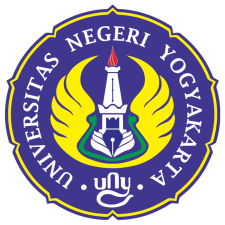 UNIVERSITAS NEGERI YOGYAKARTAFACULTY OF MATHEMATICS AND SCIENCEDEPARTMENT OF BIOLOGY EDUCATIONColombo 1 Street Yogyakarta 55281Phone: (0274)565411 Ext. 217, (0274)565411(Administration Office),fax (0274)548203Website:fmipa.uny.ac.id, E-mail :humas_fmipa@uny.ac.idBachelor of Science in Biology MODULE HANDBOOKModule name:Teknologi Pakan AlamiModule level,ifapplicable:UndergraduateCode:BIM6297Sub-heading,ifapplicable:-Classes,ifapplicable:-Semester:GenapModule coordinator:Drs. Sudarsono, M.SiLecturer(s):Drs. Sudarsono, M.SiLanguage:Bahasa IndonesiaClassification within the curriculum:Elective CourseTeaching format /  class hours per weekduring the semester:100 minutes lectures, 120 minutes structured activities, and 120 minutes individual study per weekWorkload:Total workload is 91 hours per semester which consists of 100 minutes lectures, 120 minutes structured activities, and 120 minutes individual study per weekfor 16 weeks.Creditpoints:2 SKS (3 ECTS)Prerequisites course(s):-Programme Learning Outcomes(PLO 3) Taat hukum dan disiplin dalam kehidupan bermasyarat dan bernegara dengan menginternalisasi nilai, norma dan etika akademik.(PLO 4) Menguasai struktur ilmu biologi secara mendalam untuk menyelesaikan masalah yang saling kait mengkait dalam bidang biologi dalam menguasai ilmu lainnya.(PLO 6) Adaptif, kreatif dan inovatif dalam menerapkan ilmu biologi dan ilmu terait.(PLO 7) Terampil mengaplikasikan teknik biologi dalam laboratorium dan kehidupan sehari-hari.(PLO 8) Terampil memanfaatkan potensi lokal sesuai minat khusus dalam kajian ilmu biologi(PLO 9) Mampu berkarir maupun menciptakan peluang kerja/berwirausaha di bidang biologiCourse OutcomesAfter taking this course, the students have ability to understand:CO1. Ruang lingkup teknologi pakan alamiCO2. Budidaya Chlorella vulgarisCO3. Budidaya Chironomus sp.CO4. Budidaya jangkrik (Gryllus sp.)CO5. Budidaya Spirogyra sp.CO6. Budidaya Daphnia sp.CO7. Budidaya Moina sp.CO8. Budidaya Tubifex sp.CO9. Budidaya Brachionus plicatilisCO10. Budidaya nyamuk (Culex sp.)CO11. Budidaya belalang (Caelifera)C012. Budidaya cacing kristal (Lumbricus rubellus)CO13. Budidaya semut rangrang (Oecophylla smaragdina)CO14. Budidaya diatom (Chaetoceros sp.)CO15. Budidaya RotiferaCO16. Budidaya lalat hitam (Hermetia illucens)Content:Matakuliah ini mengajarkan agar mahasiswa mampu menjelaskan (1.) Ruang lingkup teknologi pakan alami (2.) Budidaya Chlorella vulgaris (3.) Chironomus sp. (4.) Budidaya jangkrik (Gryllus sp.) (5.) Budidaya Spirogyra sp. (6.) Budidaya Daphnia sp. (7.)  Budidaya Moina sp. (8.) Budidaya Tubifex sp. (9.) Budidaya Brachionus plicatilis (10.) Budidaya nyamuk (Culex sp.) (11.) Budidaya belalang (Caelifera) (12.) Budidaya cacing kristal (Lumbricus rubellus) (13.) Budidaya semut rangrang (Oecophylla smaragdina) (14.) Budidaya diatom (Chaetoceros sp.) (15.) Budidaya Rotifera (16.) Budidaya lalat hitam (Hermetia illucens).Study/exam achievements:The final mark will be weight as follow:Formsof media:MultimediaReference:Wirosaputro, S. 1998. Clorella Makanan Kesehatan Global Alami. Yogyakarta: Universitas Gajah Mada.Djarijah, S.A. 1995. Pakan Alami. Yogyakarta: Kanisius.Dahril, T.1996. Rotifer Biologi dan Pemanfaatannya. Pekan Baru: UNRI-Press.Busniar, Munzir. 2006. Entomologi. Padang: Andalas University Press.Yurisman dan Sukendi. 2004. Biologi dan Kultur Pakan  Alami. Pekan Baru: UNRI Press.PLO1PLO2PLO3PLO4PLO5PLO6PLO7PLO8PLO9PLO10PLO11CO1√√CO2√√√√√CO3√√√√√CO4√√√√√CO5√√√√√CO6√√√√√CO7√√√√√CO8√√√√√CO9√√√√√CO10√√√√√CO11√√√√√CO12√√√√√CO13√√√√√CO14√√√√√CO15√√√√√CO16√√√√√